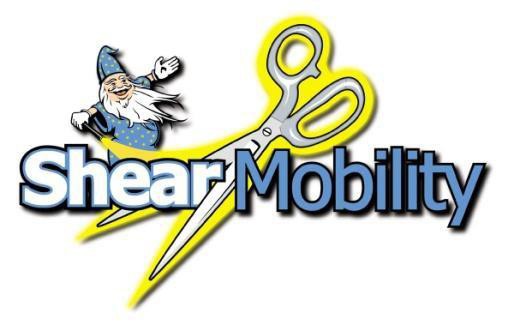 Sharpening/Repair Service Form for the Beauty IndustryP.O. Box  #592Niagara Falls, New York 14304716-807-6069www.shearmobility.com    shemob@roadrunner.comIf shipping UPS or FedEx, please call for a mailing addressPlease add comments/special instructions to back of this sheet: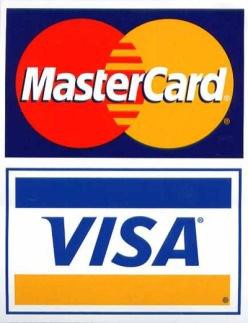 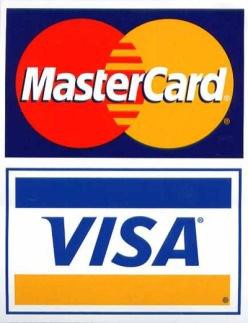 QuantityFeeSubtotal
Beauty/Cutting/Thinning Shears$35 / each$Barber Shears $15 / each$Serrations/Corrugations $10 / each$To which scissors:Repair Shear Damage from Previous Sharpener $4-$8/each$Clipper Blades      $8 / each$SubtotalShipping on Orders $100+Shipping on Orders $100+freeShipping on Orders Under $100Shipping on Orders Under $100Shipping on Orders Under $100 $      12.00 Total Due $ Package Insurance RequestedPackage Insurance RequestedPackage Insurance Requested $ 